    FIRMA HANDLOWO - USŁUGOWAProjektowanie w budownictwie drogowym                         „ELWER”           ul. Bolesława Chrobrego 1/58                   28-300 JędrzejówDOKUMENTACJA KOSZTORYSOWAPRZEBUDOWA DROGI GMINNEJ Nr 355017 TOKSA ul. LEŚNAkm 0+005 do 1+300Inwestor: Gmina Oksa  Adres budowy:  ul. Leśna w Oksie        Gmina Oksa        Powiat Jędrzejów   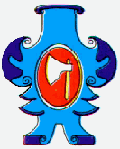 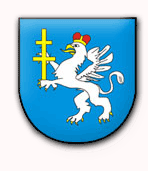 OPIS TECHNICZNY DO DOKUMENTACJI KOSZTORYSOWEJ1. Przedmiot inwestycji.       Przedmiotem opracowania jest dokumentacja kosztorysowa na przebudowę drogi gminnej Nr 355017T, Oksa, ul. Leśna, w km 0+005 do 1+300.     Powyższa droga zaliczana jest do klasy „D” – dojazdowa, o szybkości projektowej 30 km/h.  2. Stan istniejący.      Początek opracowanego odcinka jest zlokalizowany w km 0+005, poza pasem drogowym drogi powiatowej Oksa - Węgleszyn. Odcinek ten posiada nawierzchnię bitumiczną, do której będzie dowiązana wysokościowo projektowana nawierzchnia. Koniec znajduje się w km 1+300, za ostatnim zabudowaniem po lewej stronie. Posiadała ona nawierzchnię z kruszywa łamanego, o szerokości do 3,80 m.        Geograficznie droga przebiega z północnego zachodu, w kierunku południowego wschodu. Wysokościowo biegnie płytką doliną, o spadku podłużnym, w kierunku końca trasy.  Gwałtowne, ulewne i długotrwałe deszcze, spowodowały zniszczenia nawierzchni.  Zostało naniesione błoto z okolicznych pól, a część nawierzchni z kruszywa została naruszona, pod wpływem spływającej wody deszczowej.       W związku z tym lokalnie występują  płytkie ubytki, powstałe na skutek eksploatacji i czynników pogodowych oraz nastąpiła degradacja nawierzchni, skutkująca obniżeniem nośności.        Po obu stronach jezdni występują pobocza gruntowe.  3. Stan projektowy.               W związku z uwagami, wymienionymi w pkt. 2, w celu zabezpieczenia istniejącej nawierzchni przed podobnymi skutkami oddziaływania czynników atmosferycznych,  zaprojektowano wykonanie, nowej warstwy podbudowy z kruszywa łamanego, grubości średniej 10 cm.  Przed ułożeniem tej warstwy istniejącą odbudowę należy wzruszyć mechanicznie, w celu lepszego związania z nową.  Takie podłoże zostanie zastabilizowane warstwą profilową z asfaltobetonu, w ilości 50 kg/m2 oraz ułożeniem warstwy ścieralnej grubości 4 cm z betonu asfaltowego. Szerokość nowej nawierzchni będzie wynosić 3,50 m, na całym odcinku.        Ułożenie nowej podbudowy oraz dwóch warstw nawierzchni bitumicznej spowoduje, że istniejące pobocza będą zaniżone w stosunku do poziomu jezdni. Aby różnicę tą zniwelować, zaprojektowano dowiązanie wysokościowe kruszywem łamanym, niesortowanym. Średnia grubość tej warstwy wyniesie 10 cm. Aby zabezpieczyć nowe pobocze, zaprojektowano jego stabilizację masą bitumiczną, średniej grubości 6 cm (patrz rys. konstrukcyjny).          W celu lepszego zabezpieczenia korpusu drogi zaprojektowano dodatkowy pas z kruszywa łamanego, stabilizowanego mechanicznie, szer. po 50 cm z każdej strony, średniej grubości 10 cm.                                                                                                         inż. Ryszard Weryński                                                                                                            upr. nr KL – 33/91PRZEDMIAR ROBÓTOksa, ul. Leśna                                                                                                        inż. Ryszard Weryński                                                                                                            upr. nr KL – 33/91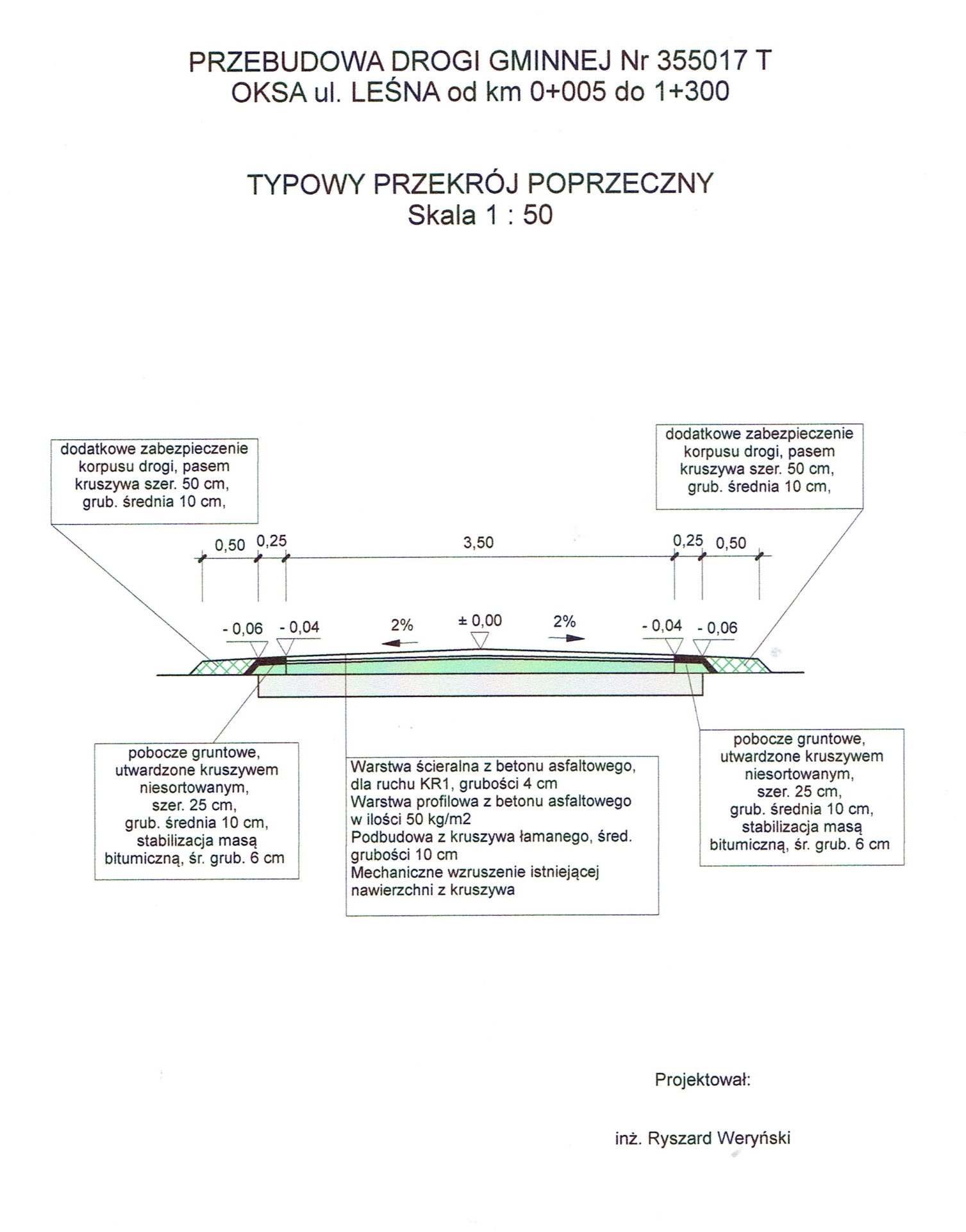 Oksa, ul. LeśnaOrientacja  skala 1 : 25 000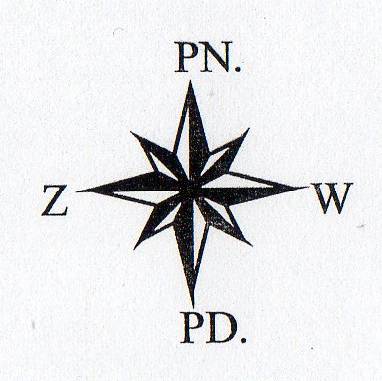                                                                                                                     POCZĄTEK PROJ. ODCINKA km 0+005 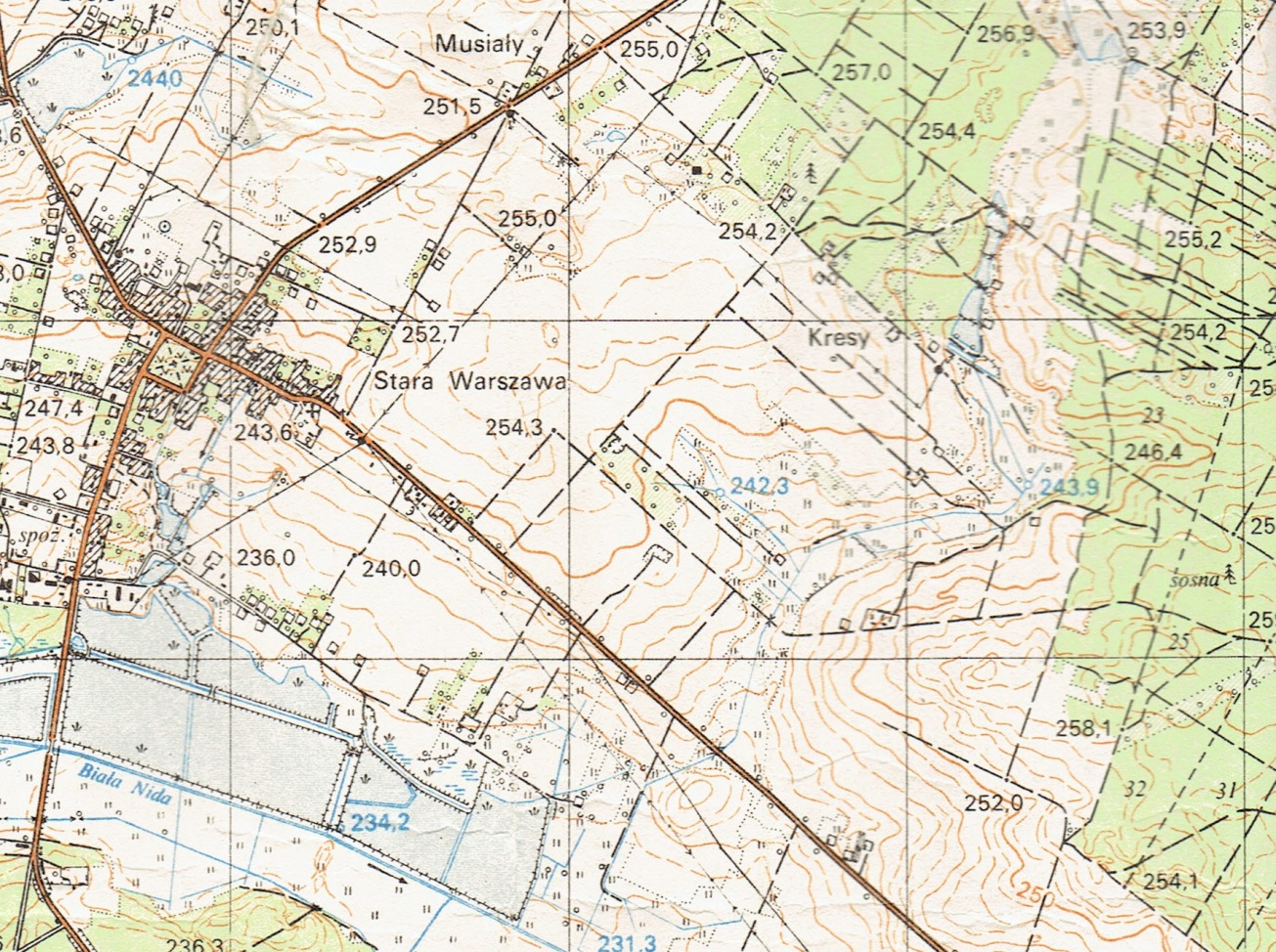                                                                                                                      KONIEC PROJ. ODCINKA km 1+300                                                                                                                            Sporządził:                                                                                                                   inż. Ryszard WERYŃSKI                                                                                                                        upr. Nr KL-33/91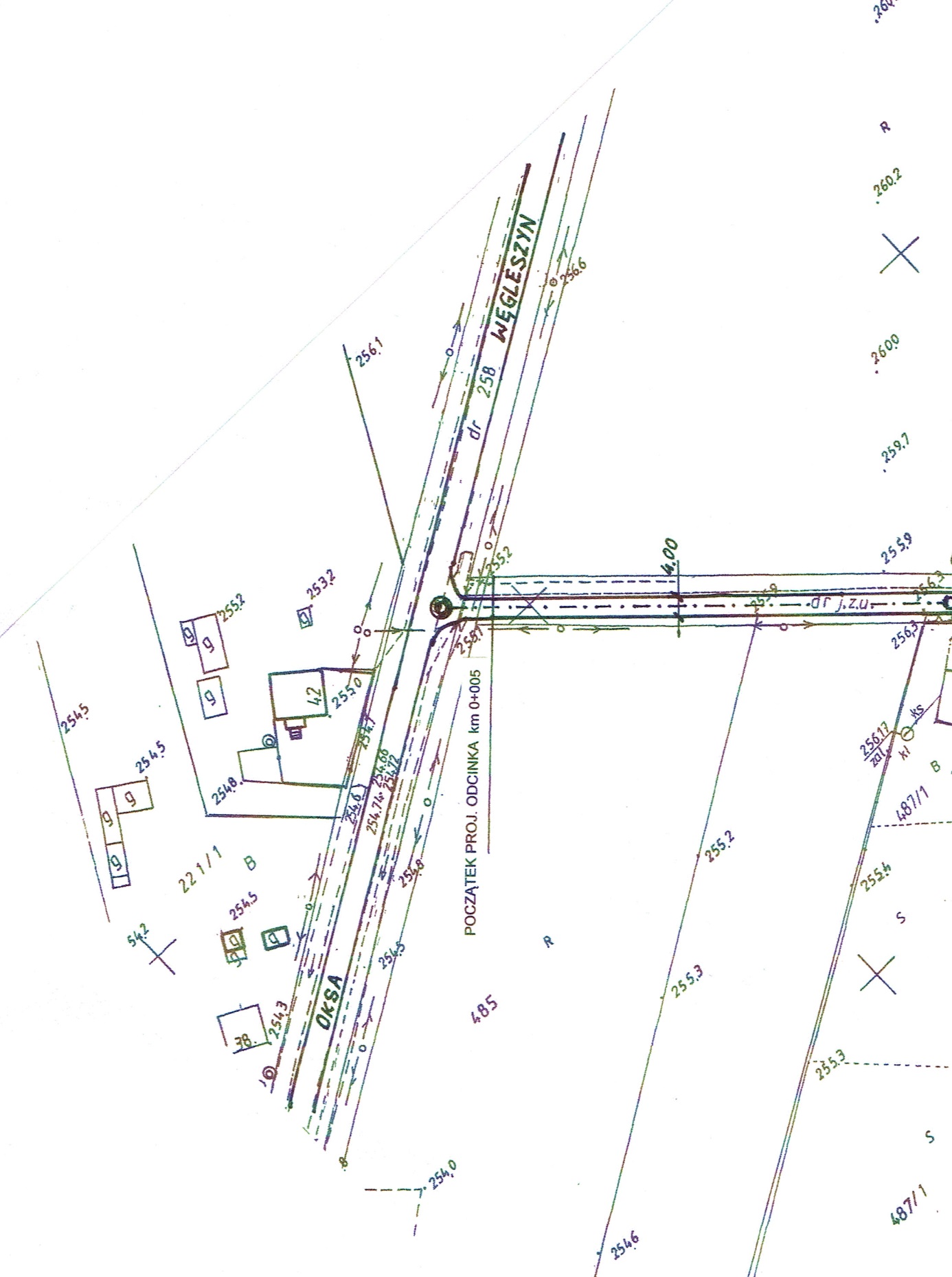 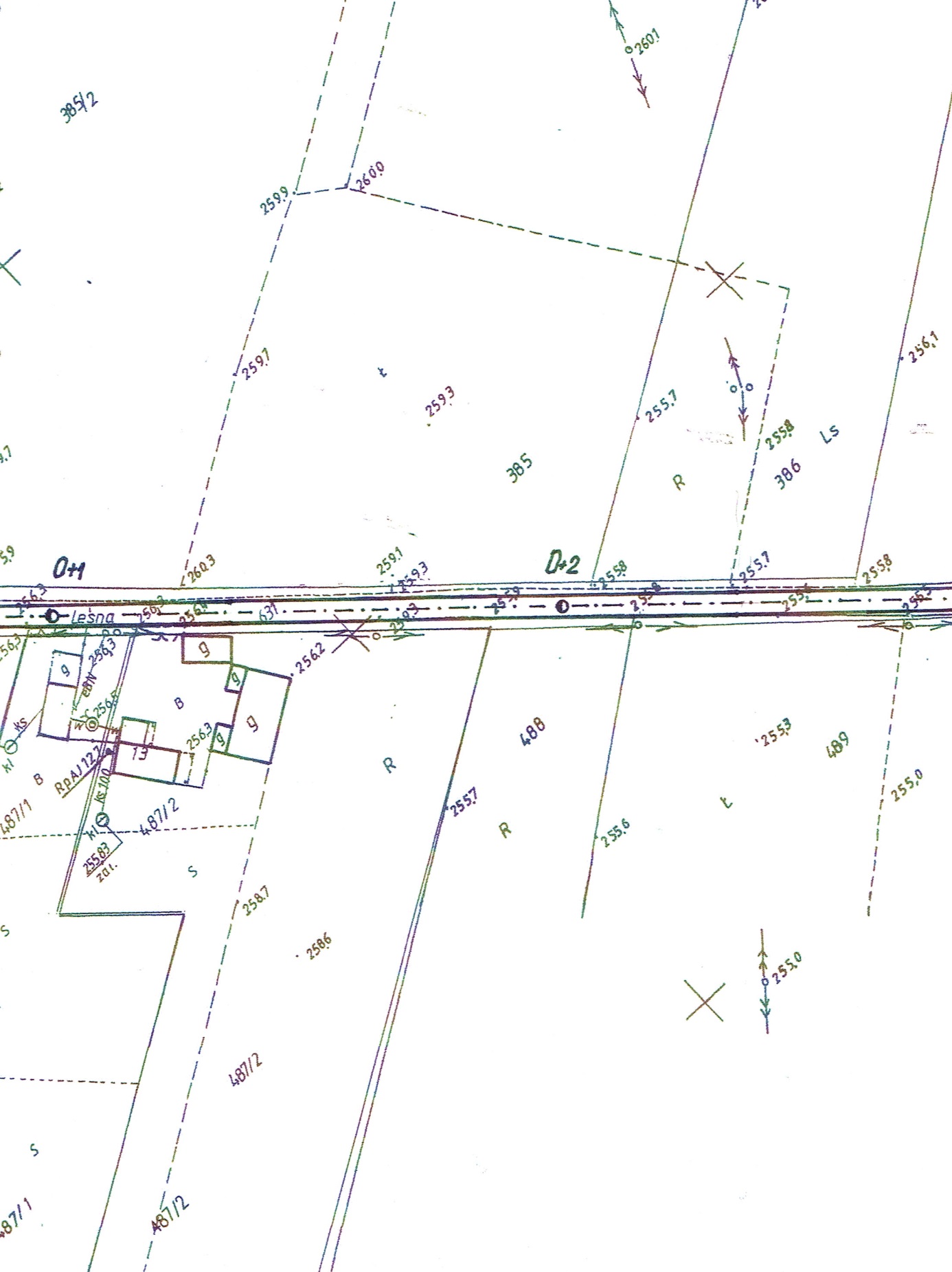 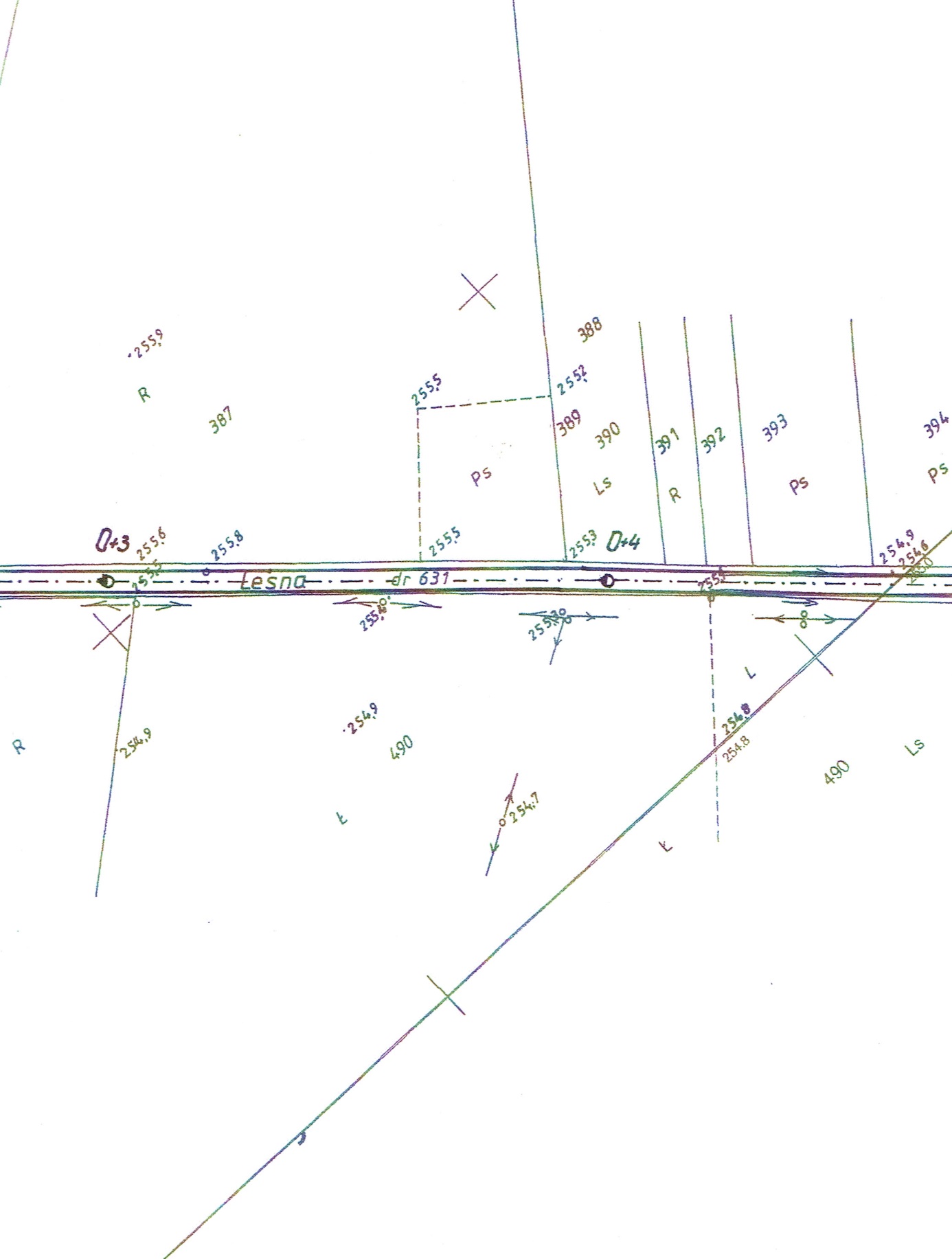 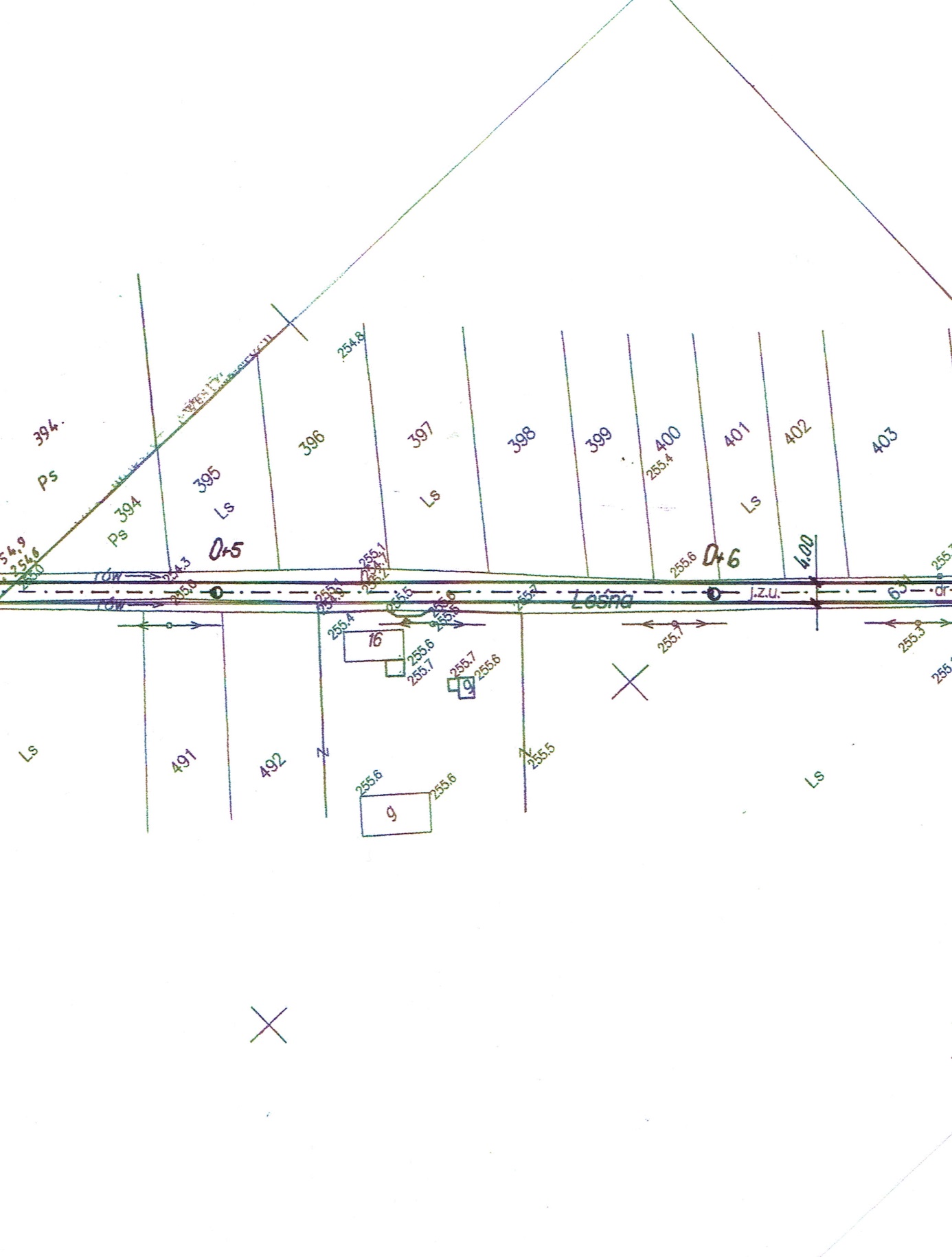 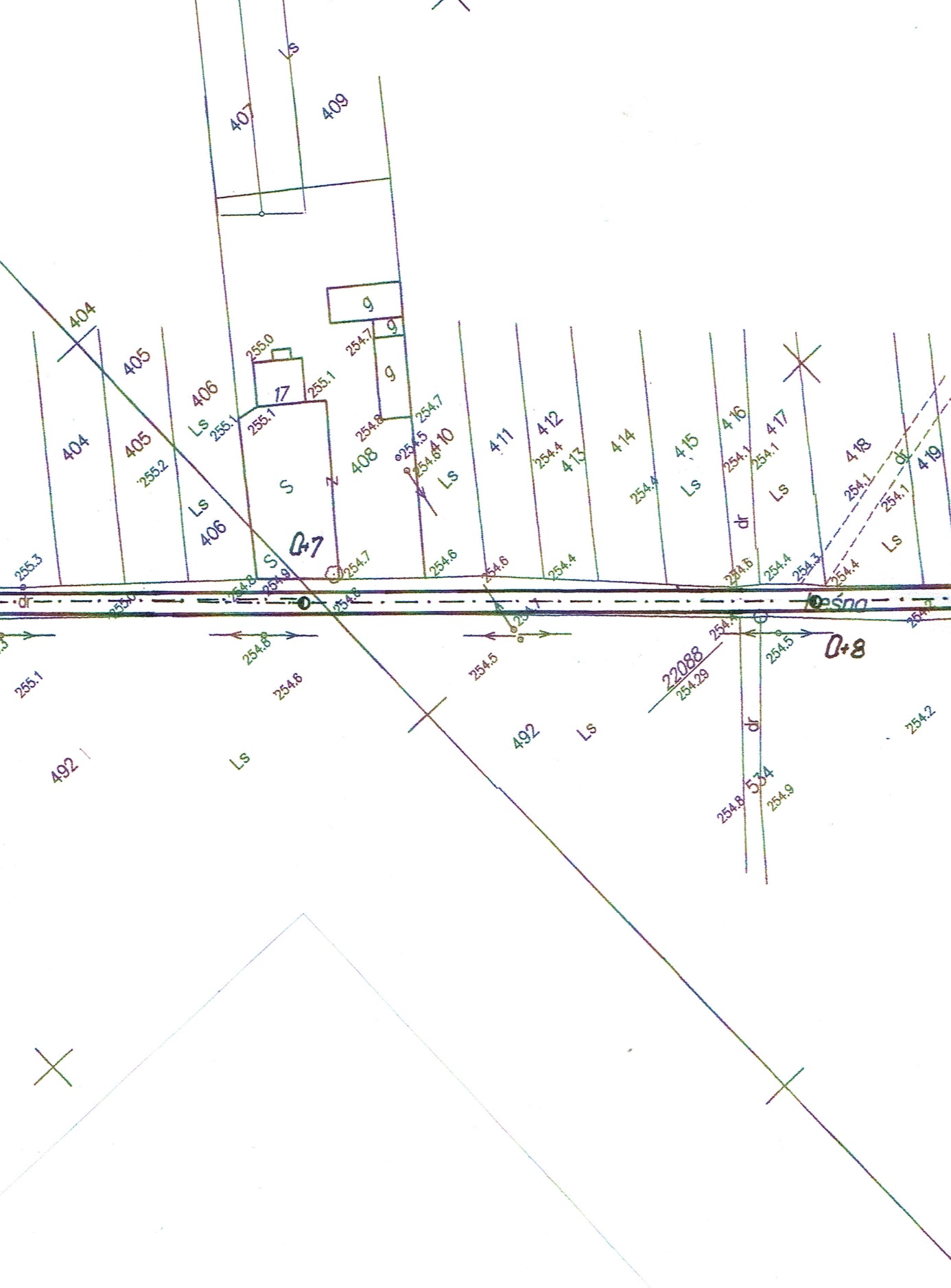 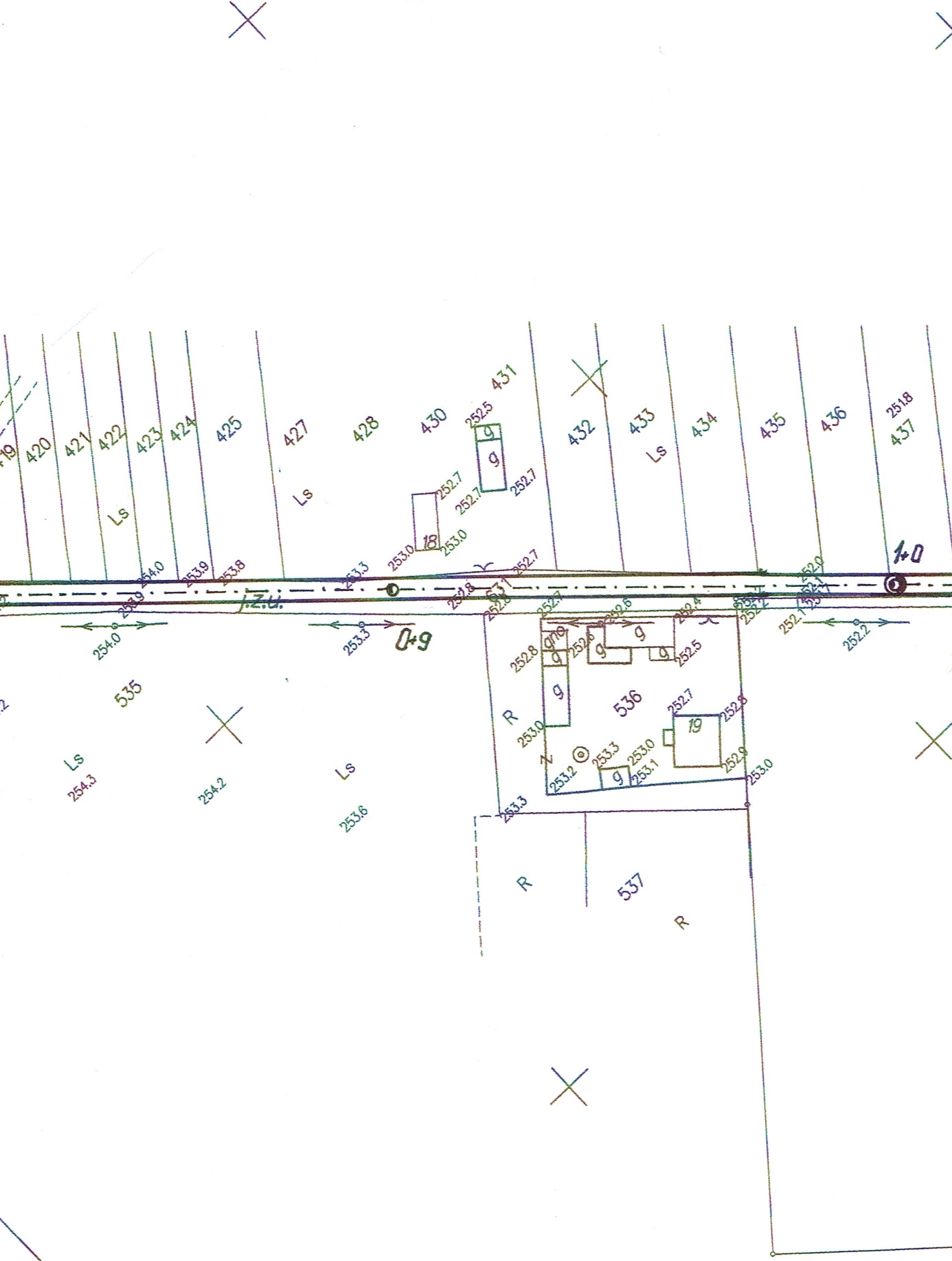 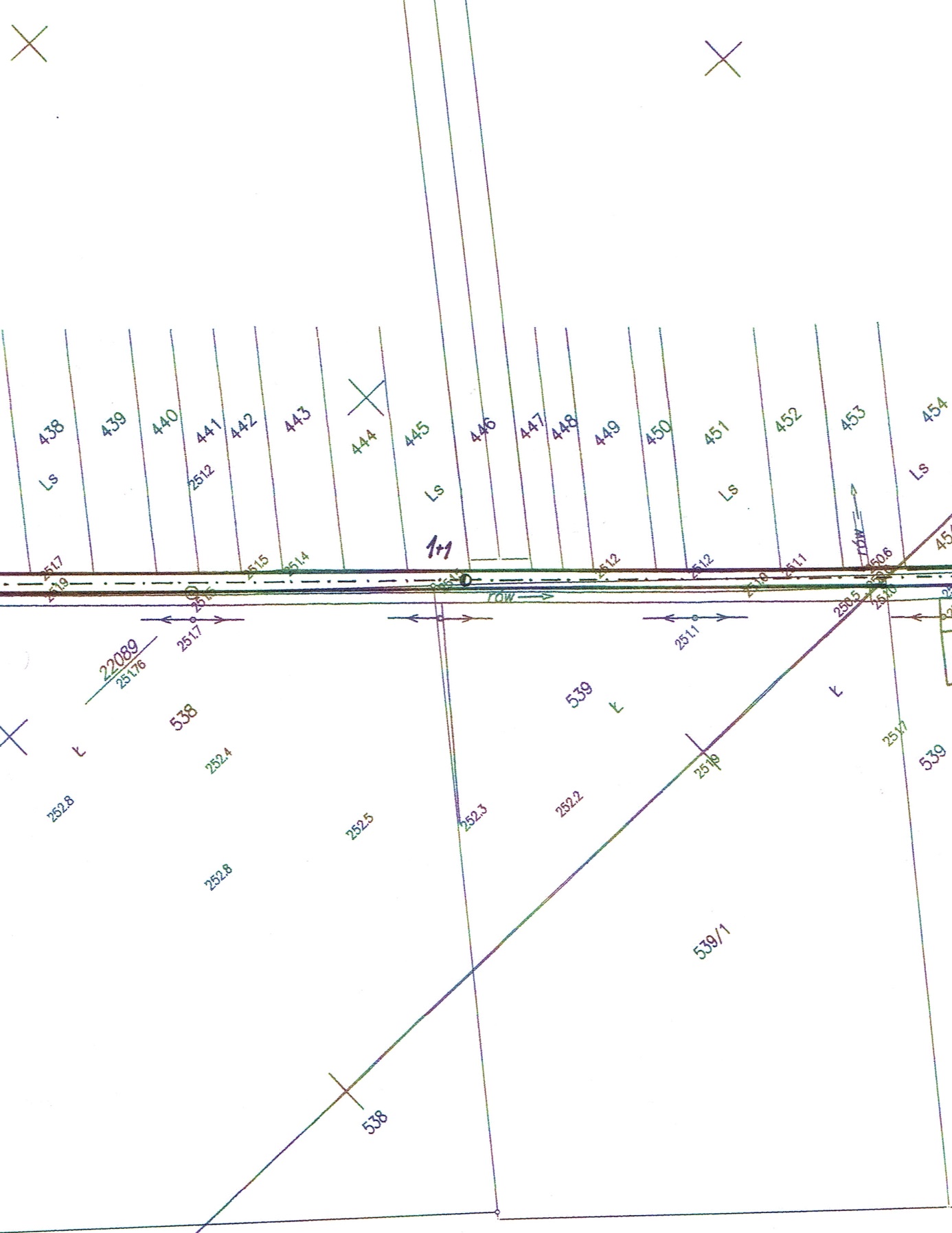 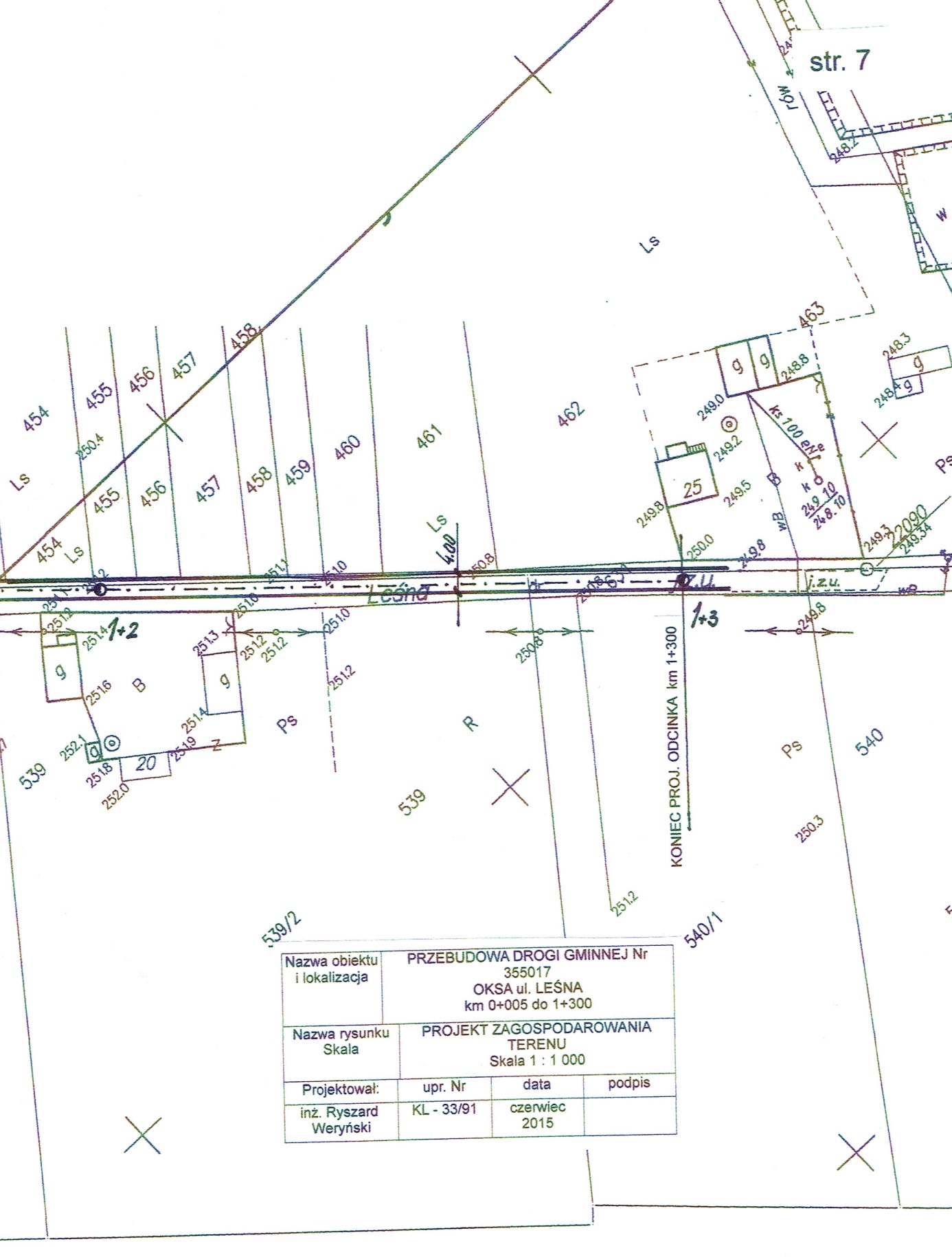 Kosztorys ofertowyOksa ul. Leśna                                                                                                           razem koszt robót netto  ………………….                                                                                                                  podatek VAT  23%  ………………….                                                                                                           razem koszt robót brutto  ..……………….słownie:  ……………………………………………………………………………………………………….               ……………………………………………………………………………………………………….                                                                                     ………………………………………..                                                                                                                                                   /podpis oferenta/BranżaProjektował:Nr upraw.dataPodpisdrogowainż. Ryszard WeryńskiKL - 33/91kwiecień2016Lp.Nr SSTOpis robót i wyliczenie ilościjednIlośćI. Roboty przygotowawcze. 1.D-01.01.01Roboty pomiarowe trasy w terenie równinnymkm1,300II. Podbudowa. 2.D-04.04.02Wykonanie podbudowy z kruszywa łamanego, stabilizowanego mechanicznie, grubości 10 cm, po zagęszczeniu, ze wzruszeniem istniejącej nawierzchni z kruszywa                          1 295,00 * 3,50 = 4 532,50 m2   m2    4 533III. Nawierzchnia. 3.D-04.08.01Mechaniczne wykonanie warstwy profilowej z masy bitumicznej, dla ruchu KR-1, w ilości średnio 50 kg/m2    1 295,00 * 3,50 = 4 532,50 m2                     4 532,50 m2 * 0,050 t/m2 = 226,63 t   t2274.D-05.03.05Mechaniczne wykonanie warstwy ścieralnej z betonu asfaltowego, dla ruchu KR-1, grubości 4 cm.        m24 533IV. Pobocza. 5.D-04.04.02Dowiązanie wysokościowe poboczy gruntowych kruszywem łamanym, grubość warstwy po zagęszczeniu średnio 10 cm, szerokości po 25 cm z obu stron  1 295,00 * 2 * 0,25 = 647,50 m2      m2    6486.D-04.04.02Zastabilizowanie dowiązania wysokościowego pobocza z kruszywa, masą bitumiczną, średniej grubości 6 cm, wraz ze skarpą 1 295,00 * 2 * (0,25 + 0,18 szer. skarpy)  = 1 113,70 m2      m2    1 1147.D-04.04.02Dodatkowe zabezpieczenie korpusu drogi pasem z kruszywa łamanego, stabilizowanego mechanicznie, szer. po 50 cm z obu stron i grubości średniej 10 cm   1 295,00 * 2 * 0,50 = 1 295,00 m2      m2    1 295Lp.SSTOpis robótjedn.IlośćCena jedn.WartośćnettoI. Roboty przygotowawcze. 1.D-01.01.01Roboty pomiarowe trasy w terenie równinnymkm1,300II. Podbudowa. 2.D-04.04.02Wykonanie podbudowy z kruszywa łamanego, stabilizowanego mechanicznie, grubości 10 cm, po zagęszczeniu, ze wzruszeniem istniejącej nawierzchni z kruszywa      m2    4 533III. Nawierzchnia. 3.D-04.08.01Mechaniczne wykonanie warstwy profilowej z masy bitumicznej, dla ruchu KR-1, w ilości średnio 50 kg/m2        t2274.D-05.03.05Mechaniczne wykonanie warstwy ścieralnej z betonu asfaltowego, dla ruchu KR-1, grubości 4 cm.        m24 533IV. Pobocza. 5.D-04.04.02Dowiązanie wysokościowe poboczy gruntowych kruszywem łamanym, grubość warstwy po zagęszczeniu średnio 10 cm, szerokości po 25 cm z obu stron        m2    6486.D-04.04.02Zastabilizowanie dowiązania wysokościowego pobocza z kruszywa, masą bitumiczną, średniej grubości 6 cm, wraz ze skarpą      m2    1 1147.D-04.04.02Dodatkowe zabezpieczenie korpusu drogi pasem z kruszywa łamanego, stabilizowanego mechanicznie, szer. po 50 cm z obu stron i grubości średniej 10 cm          m2    1 295